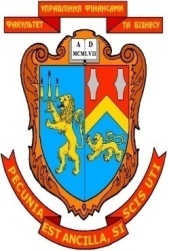 Програма навчальної дисципліни “Економіко-математичне моделювання” для студентів, які навчаються за галуззями знань 07 «Управління та адміністрування», 05 «Cоціальні та поведінкові науки» спеціальностями 071 «Облік і оподаткування», 072  «Фінанси, банківська справа та страхування», 051 «Економіка» освітнього ступеня бакалавр.“27” серпня 2020 року – 8 с.Розробники: Стадник Ю.А., к.е.н., доцент кафедри цифрової економіки та бізнес-аналітикиМищишин О.Я., к. ф.-м.н., доцент кафедри цифрової економіки та бізнес-аналітикиРозглянуто та ухвалено на засіданні кафедри цифрової економіки та бізнес-аналітикиПротокол № 1 від “ 28” серпня 2020 р.Завідувач кафедри    ___________           	Шевчук І.Б.   	                                         (підпис)                       (прізвище, ініціали)Розглянуто та ухвалено Вченою радою факультету управління фінансами та бізнесуПротокол №   від “__” _______ 2020 р.© Стадник Ю.А., 2020 рік© ЛНУ імені Івана Франка, 2020  рікПОЯСНЮВАЛЬНА ЗАПИСКАДисципліна „Економіко-математичне моделювання” відноситься до нормативних дисциплін циклу природничо-наукової та загальноекономічної підготовки за галуззями знань 07 «Управління та адміністрування», 05 «Cоціальні та поведінкові науки» спеціальностями 071 «Облік і оподаткування», 072  «Фінанси, банківська справа та страхування», 051 «Економіка» освітнього ступеня бакалавр.Дисципліна „Економіко-математичне моделювання” не тільки є базою для вивчення спеціальних дисциплін, здобуті знання знадобляться в подальшій практичній діяльності майбутнім фахівцям галузі економіки і фінансів.Предмет навчальної дисципліниПредметом навчальної дисципліни є економіко-математичні методи й моделі, що застосовуються у процесі розв’язування оптимізаційних задач та задач прогнозування динаміки соціально-економічних процесів, які виникають у процесі функціонування динамічних детермінованих і стохастичних систем у макро- та мікроекономіці.Мета навчальної дисципліниМета вивченнядисципліни „Економіко-математичне моделювання”: формування системи знань з методології та інструментарію побудови і використання різних типів економіко-математичних моделей.Основні завданняОсновними завданнями дисципліни „Економіко-математичне моделювання” є вивчення основних принципів та інструментарію постановки задач, побудови економіко-математичних моделей, методів їх розв'язування та аналізу з метою використання в економіці.Місце в структурно-логічній схемі спеціальностіНормативна навчальна дисципліна „Економіко-математичне моделювання” базується на таких навчальних дисциплінах як «Інформаційні та комунікаційні технології», «Макроекономіка», «Мікроекономіка», «Математика для економістів» і є необхідною для сприйняття подальших навчальних дисциплін професійної підготовки.Вимоги до знань і уміньУ результаті вивчення навчальної дисципліни „Економіко-математичне моделювання” студент має:а) знатиПринципи побудови математичних моделей економічних процесів;суть та основні принципи побудови оптимізаційних задач; постановку та методи розв’язування лінійної задачі математичного програмування;вигляд транспортної задачі та методи її розв’язування; сутність економетричного моделювання та його етапи; методи оцінювання параметрів економетричної моделі; методи оцінювання адекватності економетричних моделей та їх параметрів.б) умітибудувати математичні моделі економічних задач; розв’язувати задачі лінійного програмування; виконувати побудову та розв’язування транспортних задач;ідентифікувати змінні та специфікувати економетричні моделі; оцінювати параметри економетричної моделі; перевіряти адекватністьеконометричних моделей та їх параметрів; виконувати точковий та інтервальний прогноз.	Опанування навчальною дисципліною повинно забезпечувати необхідний рівень сформованості вмінь:Навчальна программа складена на 4 кредити.Форми контролю – проміжний модульний контроль, екзамен.2. ТЕМАТИЧНИЙ ПЛАН НАВЧАЛЬНОЇ ДИСЦИПЛІНИ“ЕКОНОМІКО-МАТЕМАТИЧНЕ МОДЕЛЮВАННЯ”3. ЗМІСТ НАВЧАЛЬНОЇ ДИСЦИПЛІНИТема І. Концептуальні аспекти математичного моделювання економікиПредмет, об’єкт, завдання та методологічні засади математичного моделювання економіки. Поняття економіко-математичної моделі.     Класифікація моделей та етапи їх побудови.Тема 2. Оптимізаційні економіко-математичні моделі. Задачі лінійного програмування.Задачі економічного вибору. Сутність звичайної (однокритеріальної) оптимізації. Економічна та математична постановка оптимізаційних задач. Види оптимізаційних моделей. Приклади економічних задач, які доцільно розв’язувати, використовуючи методи та моделі математичного програмування.Тема 3. Транспортна задача та методи її розв’язування.Елементи теорії ігорЕкономічна і математична постановка транспортної задачі. Умови існування розв'язку ТЗ. Методи побудови опорного плану. Методи розв'язування ТЗ. Основні поняття теорії ігор. Матричні ігри двох осіб. Платіжна матриця. Гра в чистих стратегіях. Змішані стратегії. Зведення задачі гри двох осіб до задачі лінійного програмування.Тема 4. Принципи побудови економетричних моделей. Парна лінійна регресіяЕконометрична модель, її види. Особливості та етапи економетричного моделювання. Побудова та аналіз економетричної моделі з двома змінними. Сутність методу найменших квадратів. Перевірка моделі на адекватність. Гетероскедастичність та автокореляція. Прогноз на основі парної лінійної моделі.Тема 5. Моделі множинної регресії. Застосування нелінійних функцій.Класична лінійна модель множинної регресії, основні припущення. Оцінка параметрів множинної моделі та перевірка її на адекватність. Прогнозування на основі множинної лінійної регресійної моделі. Побудова нелінійних економетричних моделей.5.Список рекомендованої літературиОсновна1. Васильків І. М., Карпінський Б. А., Максимук О. В., Шкулка С. К. Вступ до економетрики: Навч. посіб. – Львів: Львівський національний університетім. І. Франка, 2015. – 280 с.2. Чемерис А., Юринець Р., Мищишин О. Методи оптимізації в економіці. Навчальний посібник. – К.: Центр навчальної літератури, 2006. – 152с. 3. Сингаевская Г. И. Функции в Ехcеl. Решение практических задач. М.: Издательский дом «Вильямс», 2009. – 880 с.4. Вітлінський В.В., Наконений СІ., Терещенко Т.О. Математичне програмування: Навч.-метод, посібник для самост. вивч. дисц. – К.: КНЕУ,2001. – 248 с.5. Ульянченко О. В. Дослідження операцій в економіці / Харківський національний аграрний університетім. В. В. Донугаєва. – Харків: Гриф, 2002. – 580с.6. Наконечний С. І.. Терещенко Т.О. Економетрія: Навч.-метод, посібник для самост. вивч. дисц. – К.: КНЕУ. 2001. – 192 с.7. Колодницький М. М. Основи теорії математичного моделювання систем. –Житомир, 2001. – 718с.8. Вітлінський В. В. Моделювання економіки. Навчальний посібник. – К.: КНЕУ, 2003. – 408 с.9. Мороз В. С., Мороз В. В. Економетрія: Навч. посібник. – Хмельницький: ТУП, 2000. – 166с.10. Исследование операций в зкономике: Учебное пособие для вузов / Н.Ш.Кремер, Б.А.Путко, И.М.Тришин, М.Н.Фридман; Под рсд. проф. Н.Ш.Кремера. – М.: Банки и биржи, ЮНИТИ, 2004. – 407 с.11. Корольов О.А. Економетрія: Лекції, питання, тести, залачі, ситуації, проблеми: Навч. посіб. – К.: КДТЕУ. 2000.12. Кулинич О.І. Економетрія. Навчальний посібник. – Хм.: Видавництво «Поділля», 1997. – 115 с.13. Клебанова Т. С. Математичні методи і моделі ринкової економіки : навч. посібн. / Т. С. Клебанова, М. О. Кизим, О. І. Черняктаін. –Х. : ВД "ІНЖЕК", 2009.–456 с.14. Клебанова Т. С.,Забродський В. А., Полякова О. Ю., Петренко В. Л. Моделирование єкономики. Учебное пособие. – Харьков: Изд. ХГЄУ, 2001. – 140 с.15. Лук’яненко І.Г., Краснікова Л.І. Економетрика: Підручник. – К.: Товариство «Знання», КОО. 1998. – 494 с.16. Пинегина М. В. Математические методы и модели в экономике : учебн. пособ. для вузов / М. В. Пинегина. –М. : Экзамен, 2004. –127 с. Додаткова1. Марюта А. Н., Бойцун Н. Е. Статистические методы и модели в экономике. Монография. – Дніпропетровськ: Пороги, 2002. – 384с.2. Шикин Е. В., Чхартишвили А. Г. Математические методы в управлении: Учеб. Пособие. – 2-е изд., - М.: Дело, 2002. – 440с.3. Грубер Й. Економетрія: Вступ до множинної регресії та економетрії. У 2-х т. – К.: Нічлава, 1998. – Т. 1; Т.2 – І999 р.4. Щёкин Г.В. Управление бизнесом. – К: Межрегиональная академия управления персоналом, 2004 р. – 231 с.5. Хохлов Н. В. Управление риском: Учебное пособие для вузов. – М.: ЮНИТИ-ДАН, 2001. – 239 с.Назва рівня сформованості вмінняЗміст критерію рівня сформованості вміння1. РепродуктивнийВміння відтворювати знання, передбачені даною програмою2. АлгоритмічнийВміння використовувати знання в практичній діяльності при розв’язуванні типових задачЗ. ТворчийЗдійснювати евристичний пошук і використовувати знання для розв’язання нестандартних задач та проблемних ситуаційНомер темиНазва теми1Концептуальні аспекти математичного моделювання економіки.2Оптимізаційні економіко-математичні моделі. Задачі лінійного програмування.3Транспортна задача,постановка, методи розв’язування та аналізу. Елементи теорії ігор.4Принципи побудови економетричних моделей. Парна лінійна регресія.5Моделі множинної регресії. Застосування нелінійних функцій.12. ІНТЕРНЕТ САЙТИ1. Прикладні економіко-математичні моделі: Навчальний посібник. –http:// stud.com.ua/ 9254/ekonomika/ekonomiko-matematichni_metodi_i _ prikl adni _modeli 2. Сучасні та перспективні методи і моделі управління в економіці. Монографія. –http://www.uabs.edu.ua/ images/stories/ docs/K_F/ Yepifanov_16.pdf – 3. Моделювання світо господарських процесів: Підручник. – ekhnuir.univer. kharkov.ua/handle/123456789/95994. Теоретичні основи кількісних методів моделювання та прогнозування економічних процесів// http://bookss.co.ua/book_medoti-ekonomyko-statestichnih-doslidzhen_806/3_1. -teoretichn- osnovi- klksnih-metodv -modelyuvannya-ta-prognozuvannya- ekonomchnih-procesv.5. Державна служба статистики України – www. ukrstat. gov.ua